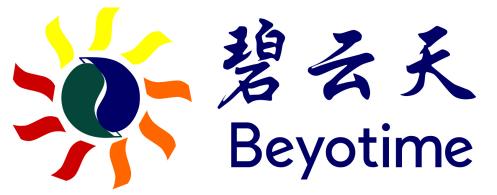 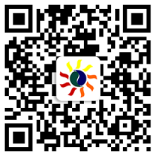 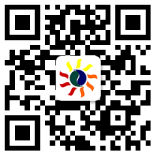 上海碧云天生物技术有限公司类器官技术服务询价表Organoid Service Quotation说明：客户信息此信息为必填项，请您详细填写：样本信息实验内容其他实验要求注意事项依据您所提供的信息，我们的技术服务人员会及时的给出合理的推荐及报价。想了解更加详细的信息，请联系我们的技术服务人员，service@beyotime.com。请您详细填写以下信息并将填写完整的表格以附件形式发送到： service@beyotime.com我们的技术人员会根据您提供的详细信息进行详细的评估，并第一时间将评估结果发至您的邮箱。 感谢您对碧云天的信任与支持！您的姓名：您的电话：您的邮箱：发票抬头：     纳税人识别号：收货地址：样品类型： 手术取样组织                 内镜活检组织                 穿刺活检组织  胸腔/腹腔/其它积液            备注：请确保样品无致病性及传染性样本数量：相关文献：如有，请发送至service@beyotime.com 备注： 实验分组：实验项目： 类器官建模 类器官HE染色 类器官免疫荧光检测   类器官免疫组化检测   类器官药敏检测   细胞活性检测   类器官流式细胞术检测   类器官Western Blot检测   类器官qPCR检测   类器官NGS二代测序   类器官单细胞测序   类器官蛋白组学        类器官药物代谢检测   类器官药物代谢检测   类器官高内涵成像分析         其他：